ОБЕД(диетическое питание - сахарный диабет)Салат из свежих помидоров и огурцовСуп с крупой рисовой и мясными фрикаделькамиГолубцы ленивые из мяса курПюре картофельноеХлеб пшеничныйХлеб ржанойКомпот из ягод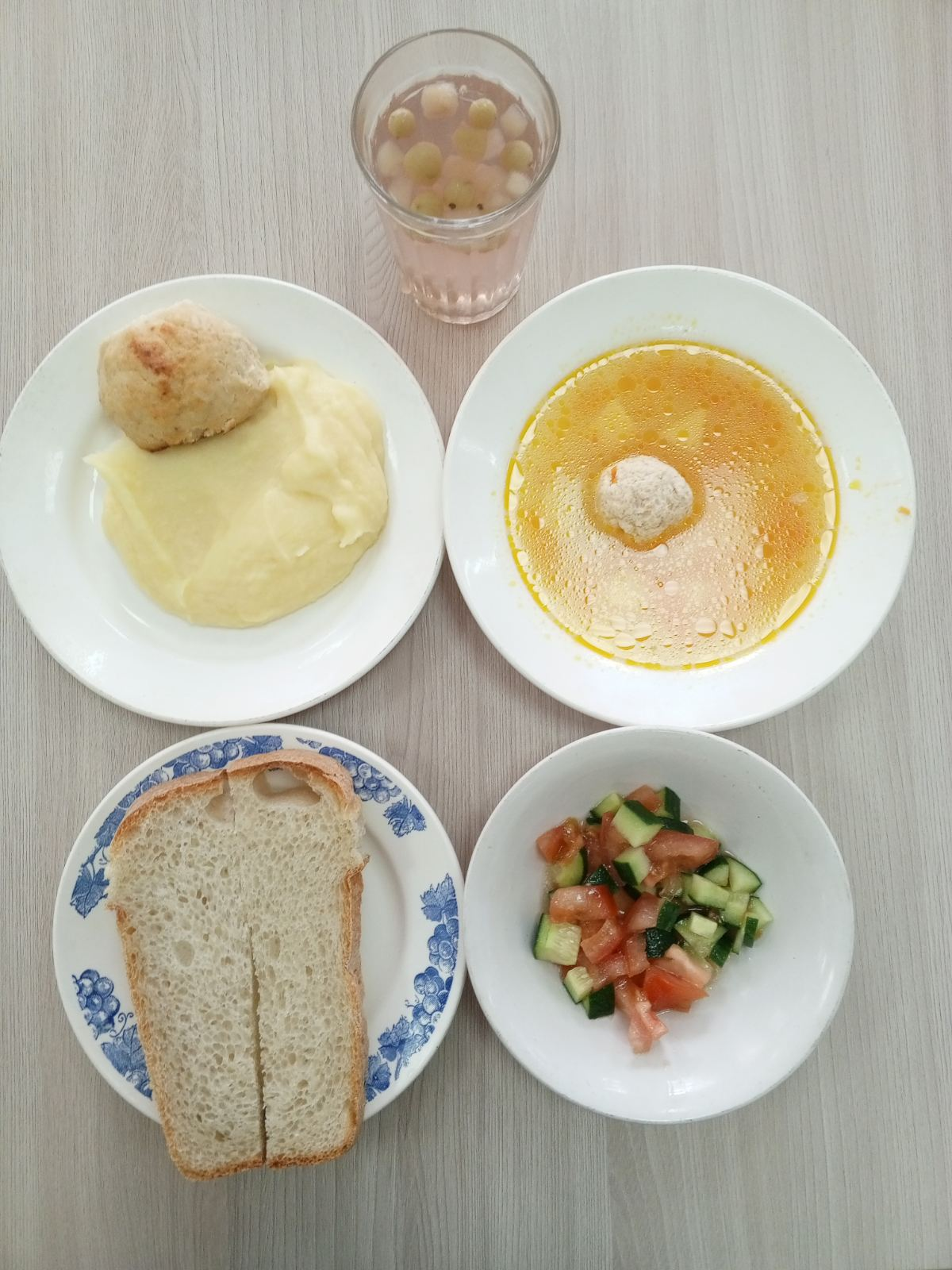 ЗАВТРАК Бутерброд с маслом сливочнымКаша пшенная молочная вязкая с маслом сливочнымЧай с молокомМандарины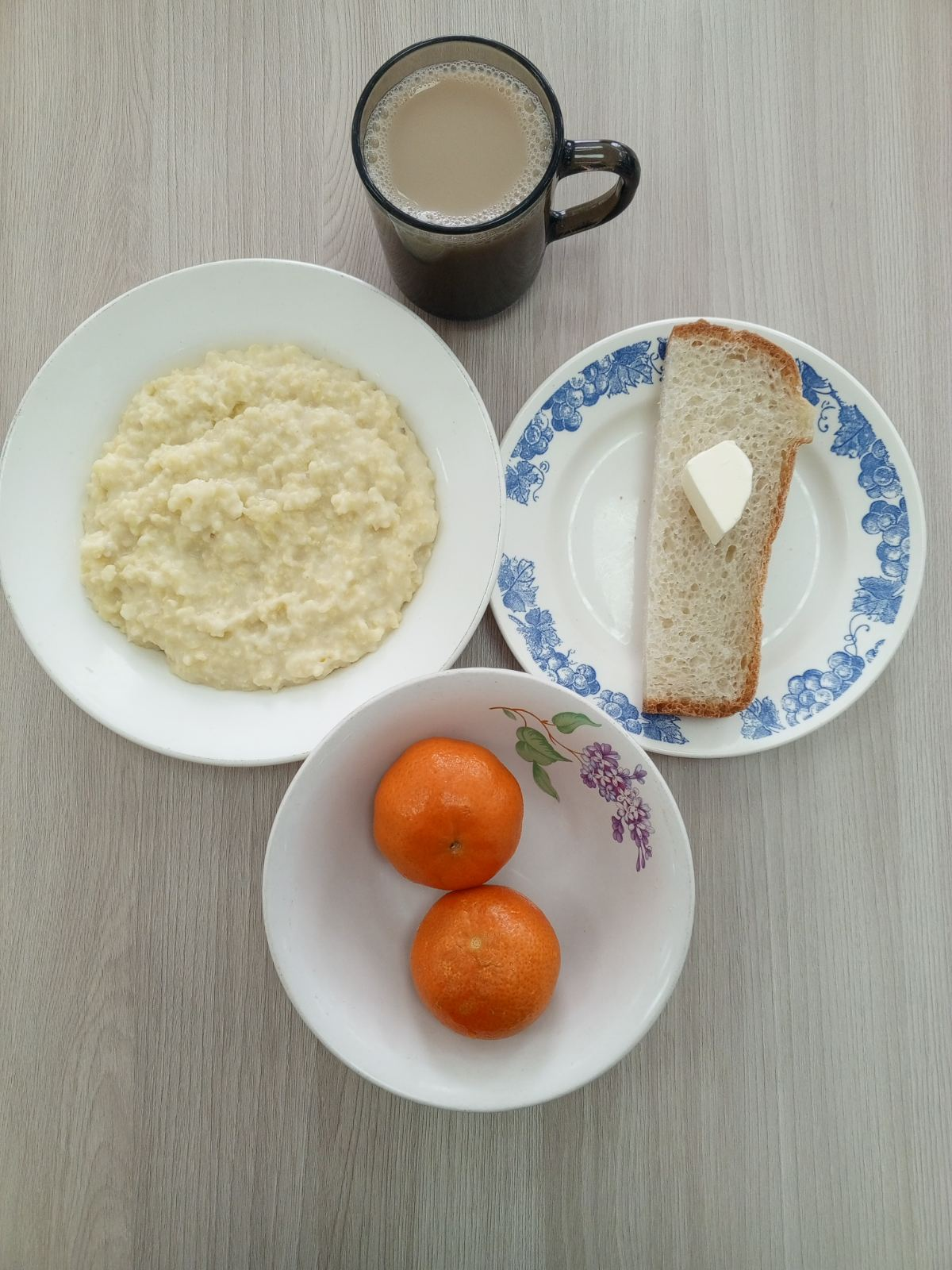 ОБЕД (1 – 4 классы, 5-11классы) Салат из свежих помидоров и огурцовСуп с крупой рисовой и мясными фрикаделькамиГолубцы ленивые из мяса курПюре картофельноеХлеб пшеничныйХлеб ржанойКомпот из ягод